Арматура финского производства для российской промышленности и энергетикиPetrosnab.net642-72-27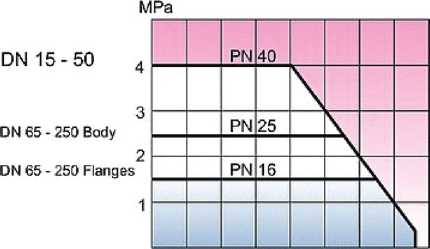 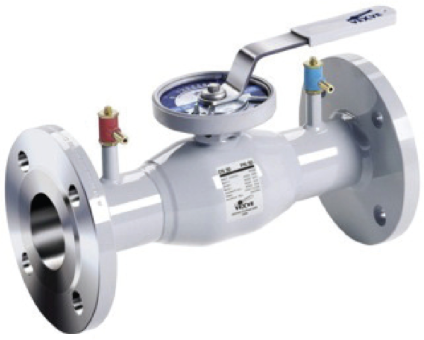 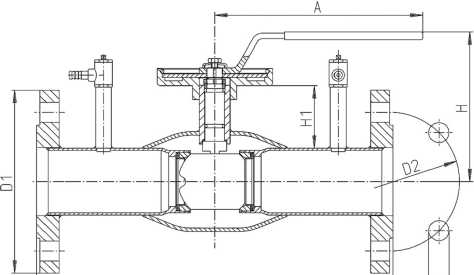 DNPN корпусPN ф ланцыКодD1D2D3HH1ALОтверстияКг154040243 0159565141001814025042,2204040243 02010575141001814025042,6254040243 02511585141002715025043,1324040243 032140100181002715028044,7404040243 040150110181053319028045,9504040243 050165125181103319032047,6652516243 065185145181655228032089,8802516243 0802001601817558280320811,31002516243 10022018018190562803508151252516243 12525021018210584203508221502516243 1502852402223064600370830,42002516243 20034029522-74-42512512502516243 25040535526_88-55012100